Andalúzia,
üdüléssel Costa del Sol tengerpatján csoportos körutazás magyar idegenvezetéssel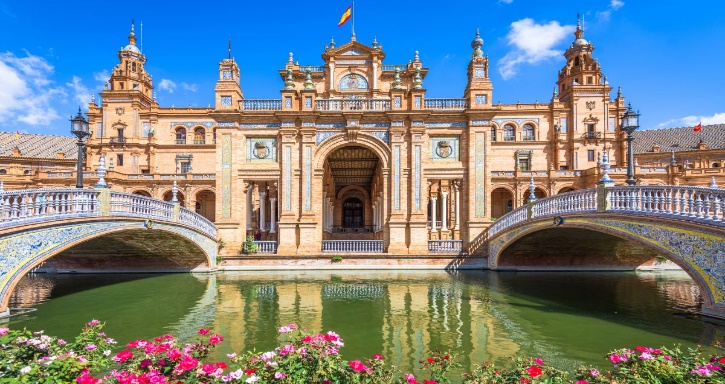 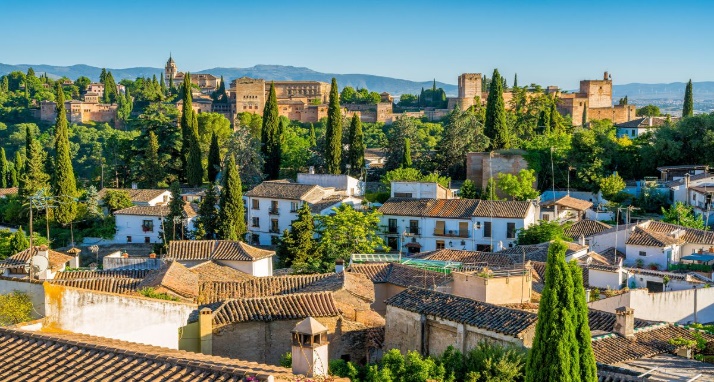 2024.04.06-15.(10 nap / 9 éjszaka) 669.000 – Ft-tól/főMalaga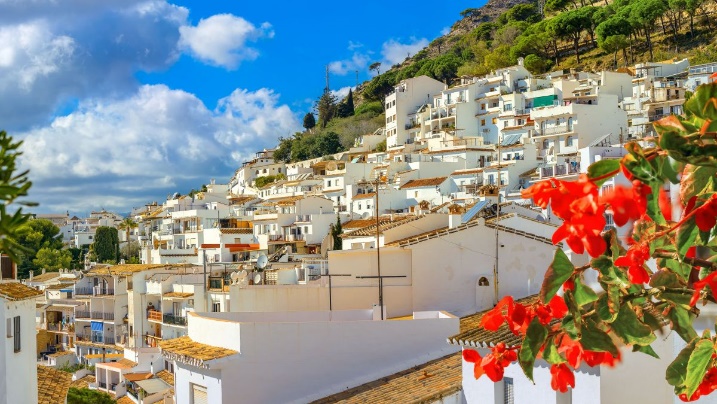 RondaSevillaGibraltárCórdobaGranadaNerjaA részvételi díj az alábbi szolgáltatások árát tartalmazza: utazás repülőgéppel turista osztályon, átszállással, poggyásszal, repülőtéri transzferek, 9 éjszakai szállás helyi besorolás szerinti három- és négycsillagos szálloda kétágyas szobáiban reggelivel és 5 alkalommal vacsorával, a leírás szerinti programokkal, magyar idegenvezető. A részvételi díj nem tartalmazza: baleset-, betegség- és poggyászbiztosítás, útlemondási biztosítás, fakultatív programokTovábbi részletekről érdeklődjék irodánkban!